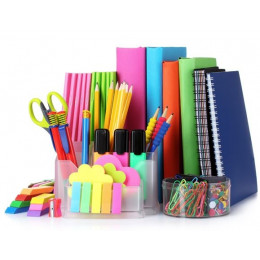 Wyprawka szkolna dla pierwszoklasisty 2023/2024   plecak (lekki, usztywnione plecy, bez kółek);śniadaniówka i bidon – podpisane (imię i nazwisko dziecka, klasa);obuwie na zmianę na białej podeszwie;worek na buty – podpisany (imię i nazwisko dziecka, klasa);strój sportowy: biała koszulka i ciemne spodenki;piórnik z proponowanym wyposażeniem:2 ołówki – miękkość HB,temperówka,gumka do ścierania,kredki ołówkowe,flamastry,klej w sztyfcie,nożyczki z zaokrąglonymi końcami,patyczki – liczmany,linijka;segregator pionowy (tzw. box na podręczniki pozostawione w szkole, najlepiej metalowy o szerokości 10 cm);teczka z gumką A4 na prace plastyczne;zeszyty:A4 w 3 linie (32 kartkowy),A4 w kratkę (32 kartkowy),proponowane przybory plastyczne (przechowywane są w sali lekcyjnej):tekturowa teczka z rączką (tzw. kuferek tekturowy na przybory plastyczne),farby plakatowe, 2 pędzelki, pojemnik na wodę,kredki świecowe,pastele suche i olejne,plastelina,papier kolorowy tzw. wycinanki,blok techniczny kolorowy i biały A4,blok techniczny kolorowy i biały A3,blok rysunkowy kolorowy i biały A4.Zestaw podręczników wypożycza dzieciom z danej klasy wychowawczyni, a niezbędne                     do pracy ćwiczenia uczniowie otrzymują bezpłatnie ze szkoły. Wszystkie rzeczy powinny być podpisane – imię i nazwisko dziecka, klasa.